 Material World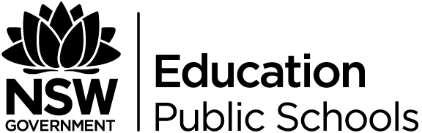 2012 Science and Technology K-6 Syllabus: ME - Provides areas of focus for students to learn about technologies and their uses relevant to the personal, commercial and global areas of human activity. Students recognise that technology and understanding of design processes enable people to manage, interpret, shape and alter their environment to improve their quality of life. S1-S3: Material World (MW) – students develop their understanding of the properties of materials, the way they behave and the changes they undergo as well as how these properties influence the way materials are used by people in objects, products, places and spaces.		Science and Technology K–6 Syllabus 2012
© NSW Education Standards Authority (NESA) for and on behalf of the Crown in right of the State of New South Wales, 20122017 Science and Technology K-6 Syllabus: The Material World strand explores the characteristics and observable properties of substances and materials. Students explore how materials can be changed and combined. They explore change of state and investigate how chemicals can be combined and separated.Students develop knowledge and understanding of the characteristics and properties of a range of materials in the development of projects. They build an awareness of the strengths and limitations of materials and integrate this knowledge into design decisions. Students develop an appreciation that the selection of materials and processes should be guided by informed consideration of ethical issues and the sustainability of resources.Science and Technology Syllabus K–6 Syllabus 2017
© NSW Education Standards Authority (NESA) for and on behalf of the Crown in right of the State of New South Wales, 2017StageOutcome 2012 2012 Science and Technology K-6 SyllabusOutcome 2017 2017 Science and Technology K-6 SyllabusWhat is different?Early stage 1Ste-9MEidentifies that objects are made of materials that have observable propertiesSTe4MW-STidentifies that objects are made of materials that have observable propertiesStage 1St1-12MWSt1-13MWidentifies ways that everyday materials can be physically changed and combined for a particular purposerelates the properties of common materials to their use for particular purposesST1-6MW-SST1-7MW-Tidentifies that materials can be changed or combineddescribes how the properties of materials determine their useStage 2St2-12MWSt2-13MWidentifies that adding of removing heat causes a change of state between solids and liquidsidentifies the physical properties of natural and processed materials, and how these properties influence their useST2-6MW-SST2-7MW-Tdescribes how adding or removing heat causes a change of stateinvestigates the suitability of natural and processed materials for a range of purposesStage 3St3-12MWSt3-13MWidentifies the observable properties of solids, liquids and gases, and that changes made to materials are reversible or irreversibledescribes how the properties of materials determine their use for specific purposesST3-6MW-SST3-7MW-Texplains the effect of heat on the properties and behaviour of materialsexplains how the properties of materials determines their use for a range of purposes